ZAŁĄCZNIK Nr 1 do SIWZ
             pieczątka firmyFormularz ofertyDane  oferenta. * dotyczy oferenta, który prowadzi działalność gospodarczą jako osoba fizyczna i posiada wpis w CEIDG UWAGA! Wprowadzenie przez Wykonawcę jakichkolwiek zmian w Formularzu Oferty i pozostałych Załącznikach powodujących zmianę ich treści spowoduje odrzucenie oferty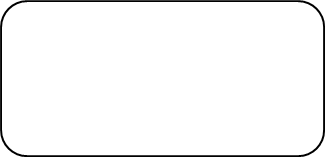 podpis i stanowiskoupoważnionego przedstawiciela firmy…………............................Miejscowość – dataCena za przeglądy konserwacje i naprawy klimatyzatorówCena za części zamienne do przeprowadzenia napraw każdego z klimatyzatorów UWAGA:Przyjmuje się, że cena ryczałtowa podana za całość zamówienia jest podana prawidłowo bez względu na sposób jej obliczenia. Cena ryczałtowa oznacza, że Wykonawca nie jest upoważniony do żądania za wykonanie 
przedmiotu zamówienia wynagrodzenia przekraczającego cenę wynikającą z oferty i umowy nawet wtedy gdy nakład pracy i inne nakłady, które okażą się niezbędne do wykonania umowy będzie wyższy od pierwotnie zakładanych.Oświadczam, że zapoznałem się z przedmiotem zamówienia i nie wnoszę do niego zastrzeżeń.Pkt. 3 Formularza ofertowego nie będzie brany pod uwagę przez Zamawiającego przy ocenie ofert w kryterium Cena – C.Ceny wskazane w pkt. 3 Formularza ofertowego nie ulegną zmianie przez cały okres realizacji przedmiotu zamówienia, a Wykonawca będzie nimi związany przez cały okres obowiązywania umowy o udzielenie zamówienia. Wprowadzenie przez Wykonawcę jakichkolwiek zmian w Formularzu Oferty i pozostałych Załącznikach do SIWZ powodujących zmianę ich treści spowoduje odrzucenie oferty.podpis i stanowiskoupoważnionego przedstawiciela firmy…………..............................                      Miejscowość – dataPrzeglądy, konserwacje i naprawy urządzeń klimatyzacji w tramwajach.Nr postępowania 520.261.2.6.2022.AOT1.Pełna nazwa firmy2.Dokładny adres3.Województwo4.Adres do doręczeń5.Osoba do kontaktów (imię, nazwisko, nr tel.)6.NIP, REGON7.Nr kierunkowy8.Nr telefonu / faksu9.Internet10.e-mail11.Nazwa Banku, nr  konta12.Data sporządzenia oferty13.Adres zamieszkania*14.PESEL*Przeglądy, konserwacje i naprawy urządzeń klimatyzacji w tramwajach.Nr postępowania 520.261.2.6.2022.AOT                                   ………….. zł netto + …………. zł VAT (…%) = …………. zł bruttoSŁOWNIE WARTOŚĆ BRUTTO: ………………………………………………………………….GWARANCJA : ……………………………………………………………………………………Nazwy części zamiennych do klimatyzatorach w tramwajach typu 120 NaG, N8C – MF01/AC01, N8C-AC2, NGd99, 128 NGJazz Duo, 114 Na; NGT-6Cena netto za 1 część zamiennąPodatek VAT (… %)Cena brutto za 1 część zamienną1. Wentylator nawiewu WRA PESA2. Wentylator skraplacza WRA PESA3. Wentylator nawiewu WRR PESA4. Wentylator skraplacza WRR PESA3. Wentylator nawiewu N8C  3. Wentylator skraplacza N8C  4. Przetwornik  5. Kondensator 6. Serwisówki 7. Serwisówki R134 8. Skraplacz KBM 9. Sprężarka 10. Silnik sprężarki 24V 11. Przekaźnik  12. R407c 13. R134a 14. Sterownik N8C. 15. Akumulatory przetwornicy N8C. 16. Termostat17. Stycznik18. Przełacznik wentylatora nawiewuNazwy części zamiennych do klimatyzatorów w tramwajach typu N8C – MF01/AC01, N8C-AC2, i 105 NaCena netto za 1 część zamiennąPodatek VAT (… %)Cena brutto za 1 część zamienną1. Grzałki2. Styczniki 3. Presosaty4. Sterownik 5. Czujnik kontroli faz CKF6. Silnik sprężarki 24V 7. Pasek sprężarki 8. Przekaźnik (wada fabryczna)9. sprężarka10. rezystor11. R134a12. R407c